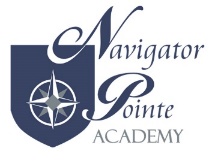 Language Access PolicyPURPOSEThe purpose of this policy is to help ensure that Navigator Pointe Academy (the “school”) provides access to its service, programs, and activities to persons who have limited English proficiency and understand languages other than English.DEFINITIONSFor purposes of this policy, the following terms have the following meanings:“Primary Language” means the first language spoken by a student and a student’s parent/guardian.“Interpretation” means simultaneous communication between a speaker of English and a speaker of another language.“Translation” means written communication wherein the written word of one person are communicated to others in writing in a different language.POLICYLanguage Access CoordinatorThe school’s Executive Director shall designate a Language Access Coordinator who is responsible for implementing this policy at the School and ensuring that any necessary training on the policy is provided. The Language Access Coordinator may also recommend updates or changes to this policy in an effort to make the policy more effective.Notification to EmployeesNotification to employees of this policy, the rights of parents/guardians and students to receive languages assistance service, and the proper procedures to access language assistance services as outlined in this policy.Determination of Primary LanguageWithin thirty (30) calendar days of a student’s enrollment (or re-enrollment) in the School, the School shall determine the primary language spoken by the student and the student’s parent/guardian, and if such language is not English, whether the student and parent/guardian require language assistance to communicate effectively with the School.The School shall maintain a current record of the primary language of each parent/guardian of students enrolled in the school.Obligation to Provide Language Assistance ServicesThe School shall, consistent with this policy and applicable law, provide translation services to students and parents/guardians who require such services in order to communicate effectively with the School.Interpretation ServicesThe School shall provide interpretation services during regular business hours to parents/guardians and their students who require such services in order to communicate with the School regarding critical information about the student’s education. Depending upon availability, such interpretation services may be provided at the school, a reasonable location agreed upon by the School and a student’s parent/guardian, or virtually.The School shall provide the interpretation services described above for School activities, including but not limited to:Classroom activities;Impromptu and scheduled office visits or phone calls;Enrollment or registration process;The Individualized Education Program (IEP) process;Student educational and occupational planning processes;“No Fee” school information;Parent engagement activities;Student disciplinary meetings;Community councils (if any);Board meetings;Other School activities; andOther interactions between the parents/guardians of a student learning English and educational staff at the SchoolTranslation ServicesThe School shall provide translations of School materials to parents/guardians and their children who require them to communicate effectively with the School, and such materials include, but are not limited to:Registration or enrollment materials, including home language surveys and English learning program entrance and exit notifications;Assignments and accompanying materials;Report cards or other progress reports;Student discipline policies and procedures;Grievance procedures and notices of rights and nondiscrimination;Parent or family handbooks;Requests for parent permission; andAny other guidance, including guidance on when oral interpretation is preferable to written translation, to improve instruction and assistance by teachers, counselors, and administrators to a student learning English and the student’s parents/guardians and family.Centrally Produced Critical CommunicationsThe School staff shall identify documents that it distributes or electronically communicates to parents/guardians containing critical information regarding their child’s education, including, but not limited to, documents pertaining to:Registration, application, and selection;Standards and performance (e.g., standard text on report cards);Conduct, safety, and discipline;Special education and related services; andTransfers and withdrawals.The School shall procure translations of the applicable critical communications listed above in a timely manner, in each of the covered languages, and work to make such translations available to parents/guardians and students of the school.Student-Specific Critical DocumentsWhere required under this policy, the School shall provide parents/guardians with a translation of important documents that contain individual, student-specific information regarding, but not limited to, their student’s:Health;Safety;Legal or disciplinary matters; andEntitlement to public education or placement in any special education, English language learner or non-standard academic program.Qualifications of Interpreters and/or TranslatorsIndividual interpreters and translators provided by the School do not have to be certified unless certification is required by law. However, they should be competent and, where possible, have experience providing interpretation or translation services for school activities and materials listed in this policy. Where deemed appropriate by the School’s Executive Director or Language Access Coordinator, the School may utilize online translation services such as Google Translate or Microsoft Translator to translate School materials or documents described in this policy.The School shall follow its Special Education Policies and Procedures Manual when providing interpretation and translation services for students with disabilities.COMPLAINTSIf any parent/guardian or student feels that they are not receiving the language assistance services set forth in this policy, they may address those concerns with the School Director and the Language Access Coordinator for resolution.ANNUAL REVIEW OF POLICYThe School shall review this policy for efficacy on an annual basis. As part of this review, and for purposes of evaluating the effectiveness of this policy, the School may consult with its stakeholders and community members, refugee resettlement agencies, immigration services organizations, ethnic based community organizations.Board approved 08/24/2023